Zhotovení projektové dokumentace k akci s názvem ,,Rekonstrukce stávajících chodníků v obci Lipinka“ spolufinancoval z Programu obnovy venkova Olomouckého kraje 2018ve výši 148 679 Kč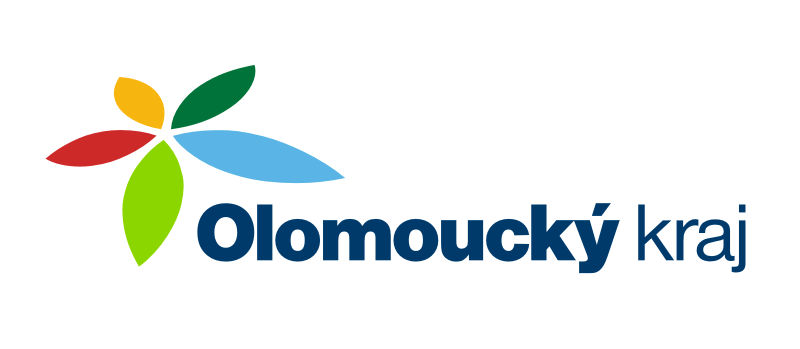 